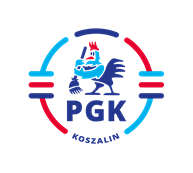 Koszalin, dnia 25.03.2024 r.Nr ogłoszenia :  2024/BZP 00239196/01Nr referencyjny:   11/AP/2024  INFORMACJA Z OTWARCIA OFERT  wymagana   art. 222 ust. 5 Ustawy z dnia 11 września 2019 r. Prawo zamówień publicznych (  t.j. Dz.U. z 2023 r. poz. 1605 z późn. zm.), w postępowaniu  
pn:  „ Dostawa - zakup nowej kosiarki samojezdnej - samowyładowczej.   „             Otwarto ofertę złożoną przez następującego  Wykonawcę:Oferta nr 1 TECH-KOM sp. z o.o.  Żabikowo 1, 63-000 Środa Wielkopolska, całkowite wynagrodzenie netto 191.000,00  złokres gwarancji 24 miesiące.   